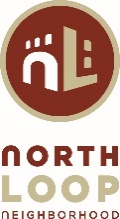 North Loop Neighborhood Association Annual MeetingJanuary 25, 2023 at 7:00 p.m. – The Fillmore, 525 N 5rd StreetJoin by Zoom https://us02web.zoom.us/j/84810643327AGENDAWELCOME & OPENING REMARKS & INTRODUCTIONS: Scott WollerAPPROVAL OF AGENDAAPPROVAL OF MINUTES:  January 26, 2022 Annual MeetingAPPROVAL OF FINANCIAL REPORT: Margee Lancaster, NLNA Treasurer2022 ACCOMPLISHMENTSA WORD FROM MAYOR JACOB FREYA WORD FROM 3RD WARD COUNCILMEMBER MICHAEL RAINVILLEA WORD FROM MINNEAPOLIS SAFETY COMMISSIONER CEDRIC ALEXANDERA WORD FROM MINNEAPOLIS POLICE CHIEF BRIAN O’HARAMEET THE BOARD (CURRENT MEMBERS)	A WORD FROM NLNA PRESIDENT DIANE MERRIFIELDPEOPLE MAKE THE NORTH LOOP GREAT – WHY WE VOLUNTEERGET TO KNOW YOU SURVEYGET INVOLVED IN 2023BOARD MEMBER ELECTIONBoard Election Process                                                   Candidate Introductions                                       2023 NORTH LOOP PRIORITIES                  FINAL REMARKS & ADJOURNThe North Loop Neighborhood Association invites and encourages participation by every resident to each program, service and event organized by NLNA. Should you require an accommodation in order for you to fully participate, or if you require this document in a different format, please let us know by contacting us at info@northloop.org at least five days before our event.